П О С Т А Н О В Л Е Н И Еот  11.03.2016   № 165г. МайкопО внесении изменений вАдминистративный регламент предоставления муниципальной услуги «Выдача разрешений на строительство»В соответствии с Федеральным законом от 27.07.2010 года № 210-ФЗ «Об организации предоставления государственных и муниципальных услуг» и постановлением Главы муниципального образования «Город Майкоп» от 28.02.2011 года №107 «О порядке разработки и утверждения административных регламентов предоставления муниципальных услуг муниципального образования «Город Майкоп», постановляю:Внести в Административный регламент предоставления муниципальной услуги «Выдача разрешений на строительство», утвержденный постановлением Главы муниципального образования «Город Майкоп» от 30.11.2011 №810 «Об утверждении Административного регламента предоставления муниципальной услуги «Выдача разрешений на строительство» (в редакции постановления Главы муниципального образования «Город Майкоп» от 31.01.2011 №52, постановлений Администрации муниципального образования «Город Майкоп» от 22.06.2012 № 468, от 30.05.2013 №385, от 07.08.2013 №571, от 09.01.2014 №10, от 31.03.2014 №209, от 12.09.2014 № 620, от 30.06.2015  № 435, 10.02.2016 № 78), следующие изменения:В пункте 1.3:1.1.1. Слова «ул. Краснооктябрьская, 21, г. Майкоп, индекс 385000. Администрация муниципального образования «Город Майкоп» (далее - Администрация). График приема: вторник с 09.00 до 13.00, четверг с 14.00 до 18.00. Телефоны для справок: 8(8772) 52-36-95. Адрес электронной почты: e-doc@maikop.ru Официальный адрес сайта Администрации муниципального образования «Город Майкоп»: http://www.maikop.ru» заменить словами «г. Майкоп, ул. Краснооктябрьская, 45. Управление 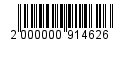 архитектуры  и  градостроительства  муниципального  образования «Город Майкоп» (далее - УАиГ). График приема: вторник с 09.00 до 13.00, четверг с 14.00 до 18.00. Телефоны для справок: 8(8772) 52-27-23, 8(8772) 53-79-32. Адрес электронной почты: uparh@mail.ru».1.1.2. В восьмом абзаце слова «Организационное обеспечение предоставления муниципальной услуги осуществляется Администрацией муниципального образования «Город Майкоп».» исключить.Пункт 1.6 после слов «(в том числе в сети Интернет)» дополнить словами «на официальном сайте Администрации муниципального образования «Город Майкоп» (www.maikop.ru), а также на Региональном портале государственных услуг (функций) Республики Адыгея (www.pgu.adygresp.ru)».Пункт 1.7 дополнить словами «УРМ Филиала №1 ГБУ РА «МФЦ» п.Северный, ул.Школьная, 12/1».1.4. Пункт 2.5. дополнить подпунктом 1.1. следующего содержания: «1.1. Кодекс административного судопроизводства Российской Федерации;». 1.5. Подпункт 6 пункта 2.5. исключить.1.6. В пункте 2.6.2:1.6.1. Подпункт 1.1 после слов «Государственной корпорацией по атомной энергии «Росатом» дополнить словами «,Государственной корпорацией по космической деятельности «Роскосмос».1.6.2. Подпункт 6.1 после слов «Государственной корпорацией по атомной энергии «Росатом» дополнить словами «,Государственной корпорацией по космической деятельности «Роскосмос».1.7. Пункт 3.2.3. изложить в следующей редакции:«3.2.3. Должностное лицо УАиГ, являющееся ответственным за прием документов, принимает документы. В случае представления заявителем копий документов, сличает представленные экземпляры оригиналов и копий документов друг с другом. Сличив копии документов с их подлинными экземплярами, заверяет своей подписью с указанием фамилии и инициалов и ставит штамп «копия верна», подлинные документы возвращает заявителю (максимальный срок выполнения действия не более 30 минут).».1.8. Пункт 5.2 дополнить абзацем следующего содержания:«Жалоба на решения и (или) действия (бездействие) органа, предоставляющего муниципальную услугу, должностных лиц органа, предоставляющего муниципальную услугу, либо муниципальных служащих при осуществлении в отношении юридических лиц и индивидуальных предпринимателей, являющихся субъектами градостроительных отношений, процедур, включенных в исчерпывающие перечни процедур в сферах строительства, утвержденные Правительством Российской Федерации в соответствии с частью 2 статьи 6 Градостроительного кодекса Российской Федерации, может быть подана такими лицами в порядке, установленном статьей 11.2. Федерального закона от 27.07.2010 № 210-ФЗ «Об организации предоставления государственных и муниципальных услуг», либо в порядке, установленном антимонопольным законодательством Российской Федерации, в антимонопольный орган.».2. Опубликовать настоящее постановление в газете «Майкопские новости» и разместить на официальном сайте Администрации муниципального образования «Город Майкоп».3. Постановление «О внесении изменений в Административный регламент предоставления муниципальной услуги «Выдача разрешений на строительство» вступает в силу со дня его опубликования.И.о. Главы муниципального образования«Город Майкоп»                                                                                Р.И. МахошАдминистрация муниципального образования «Город Майкоп»Республики Адыгея 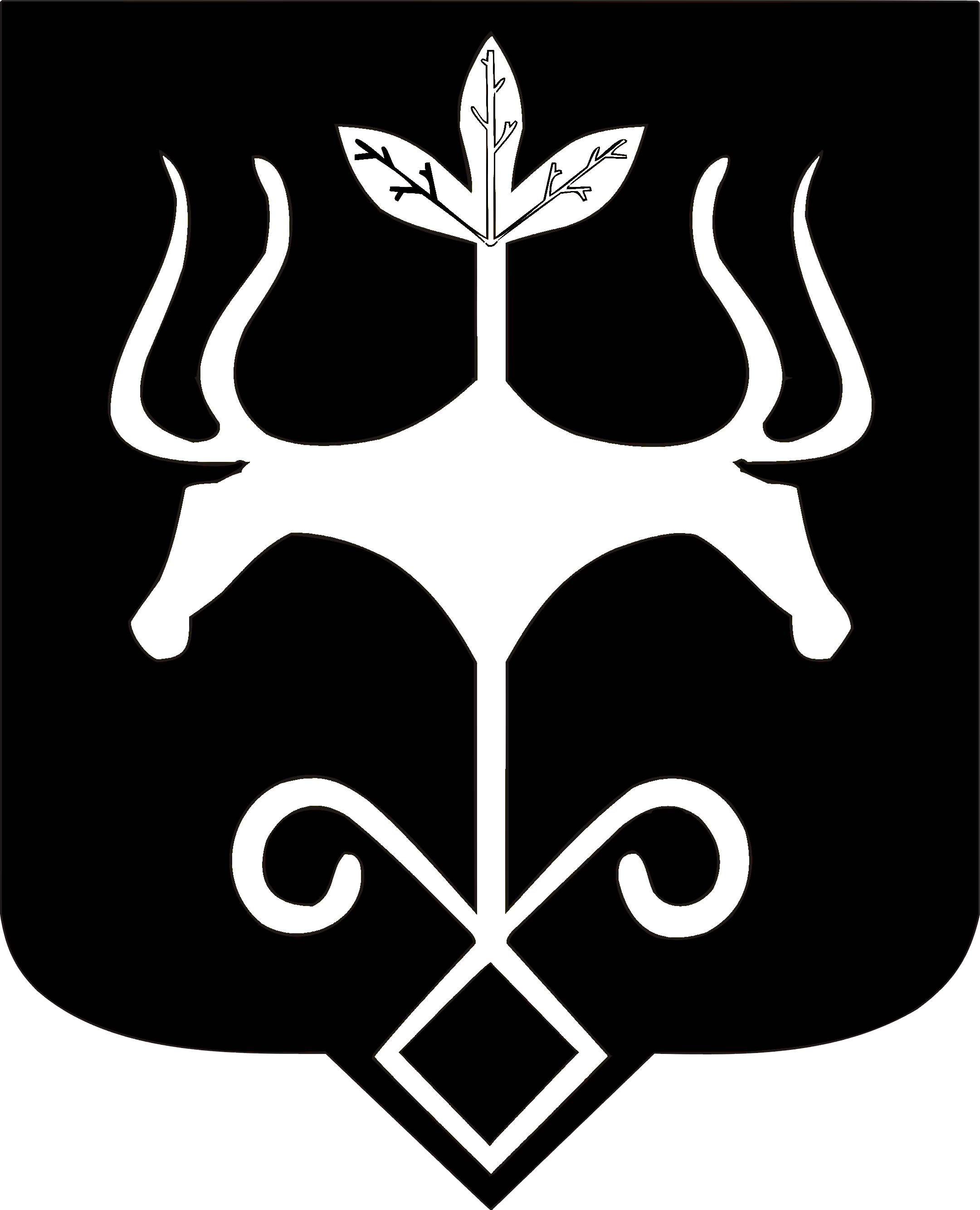 Адыгэ Республикэммуниципальнэ образованиеу 
«Къалэу Мыекъуапэ» и Администрацие